Základní škola Brno, Arménská 21, příspěvková organizace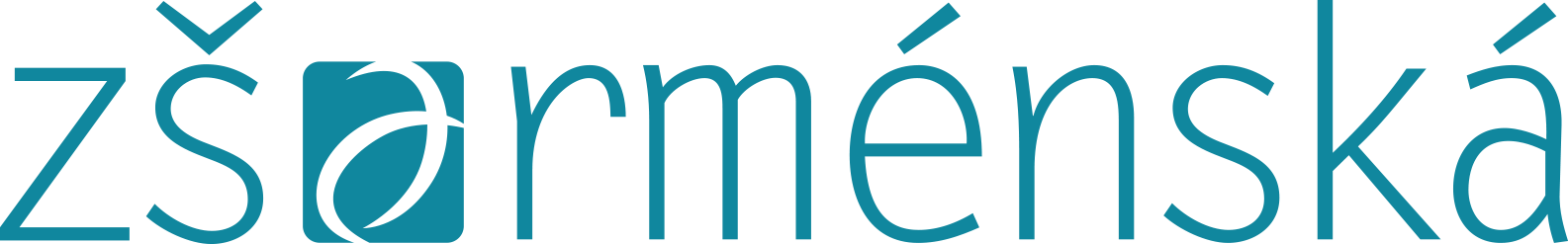 ICT plán školyPočty žáků a pedagogických pracovníkůProstředky ICT mají možnost využívat žáci v rámci výuky nejen v učebně INF ale i v kmenových učebnách. Pro opakování a procvičování učiva jsou k dispozici výukové programy jak na pracovních stanicích učitelů, tak v učebně INF.Stav ICT ve školePracovní prostředí žákůŽáci mají k ICT přístup v učebně INFORMATIKY. Pracovní stanice v této učebně jsou vybaveny operačním systémem Windows 10, dále je žákům k dispozici kancelářský software Libre Office, grafické programy Inkscape a GIMP, webový prohlížeč Chrome. Na pracovních stanicích mají žáci dále k dispozici výukové programy, instalované na školním serveru. Každý počítač je chráněn antivirovým programem.Žák si svá data může ukládat na vymezený prostor na serveru, popřípadě na přenosné paměťové médium. V učebně informatiky je instalována zobrazovací technika v podobě dvou televizorů.Pracovní prostředí pedagogických pracovníkůZaměstnanci školy mají v každém kabinetě jeden stolní počítač, který si pedagogové sdílí. Specializované funkce (jako například, metodik prevence, výchovný poradce, aj.) mají k dispozici pro svoji práci notebook. Počítače pedagogové využívají jak k přípravě na vyučování, tak k administrativě či vedení školské dokumentace. Programové vybavení je jednotné. Operační systém Windows 10, kancelářské aplikace Libre Office a internetový prohlížeč. Rovněž je každý počítač chráněn antivirovým programem. Na všechny počítače se pedagog přihlašuje prostřednictvím svého síťového uživatelského jména a hesla. Dále je všem zaměstnancům školy zřízená e-mailová schránka. Dostatečný digitální prostor každému uživateli zajišťuje vymezené místo na školním serveru. Škola je dostatečně vybavena výukovými programy od firem Nová škola, Silcom či Terasoft. Personální zajištění ICT na školeICT koordinátor a jeho pracovní náplň	ICT koordinátor je odpovědný řediteli školy a plní zároveň funkci metodika ICT. Koordinuje využívání a modernizaci prostředků výpočetní techniky na škole.Samostatně zajišťuje jako koordinátor:Zpracovává koncepci rozvoje ICT na škole v návaznosti na dlouhodobý plán rozvoje školyZjišťuje představy a požadavky zaměstnanců školy spojené s ICTRozpracovává koncepci rozvoje ICT do střednědobých a krátkodobých plánů školy se zaměření na nákup software a hardware, efektivní celkové využití multimediálních systémů v hlavní a doplňkové činnosti školySamostatně zajišťuje jako metodik:Zpracovává metodické materiály věnované možnostem využití ICT ve výuce a v dalších činnostech školy, při zajištění BOZ žáků a BOZP zaměstnancůZajišťuje metodickou pomoc, konzultace při využití ICT ve výuce a dalších činnostech školySpravuje školní matriku, provádí přenos dat ze školní matrikyZpracovává webové stránky školySpravuje školní informační systémSprávce počítačové sítě a jeho pracovní náplň Zajišťuje chod PC sítě na školeVede databázi licencí pořízených software, provádí kontrolu užívaného software, včetně antivirového zabezpečeníZajišťuje instalaci nového HW a SWZajišťuje přístup zaměstnanců do databáze školy, zajišťuje ochranu datSpravuje školní e-mailový systémSoučasný stav ICT ve školeV současné době disponuje škola Wifi připojením pro učitele jak na 1. tak 2. stupni. Dále pak škola nabízí využití bezplatně webové aplikace od firmy Microsoft a to ze služby Microsoft education modul A1. Webová prezentace školy nyní běží prostřednictvím internetové stránky webnode.cz. Jako vnitřní informační systém využívá škola AES - elektronická žákovská, omluvný list, plánování akcí aj.Návrh dalšího rozvoje ICT ve školeŠkolu čeká v následujících obdobích celá řada změn v oblasti ICT. Jako hlavní zde bude změna interního systému. Od školního roku 2020/2021 škola přechází ze systému AES na Školu Online.  Další změnou bude i systém webové prezentace, kde plánuje taktéž škola změnit poskytovatele a webové stránky si tvořit za pomocí redakčního systému WordPress (Únor 2020).V oblasti infrastruktury se plánují změny v učebně informatiky – zde dojde k její komplexní přestavbě. Po rekonstrukci učebny by měla disponovat až 30 stolními počítači a projekční technikou. K této učebně bude připojen nový kabinet ICT.  Dále plánujeme nové rozvody školní sítě jak do jídelny, tak do kabinetu TV a bazénu pod ním. Zřízení školního klubu, kde bude žákům taktéž k dispozici internetové připojení.Novinkou pro žáky je nákup dvou sad programovatelných robotů od firmy LEGO (Lego Mindstorms) dále pak software na výuku psaní všemi deseti All ten fingersPřehledPřehledPřehledPočet třídPočet žákůPočet pedagogických pracovníkůZŠ - 1. Stupeň1327417ZŠ - 2. Stupeň1023918Asistenti pedagogax1010Školní družina777Celkem3051352Vybavení školy ICT technikouVybavení školy ICT technikouNázev učebnyPočet PCUčebna INF23Učebna pro žáky s SVP3Multimediální učebny28Přehled a počty používané ICT techniky ve školePřehled a počty používané ICT techniky ve školeStolní PC82Notebook12Tablet18Zobrazovací technika (TV)24Dataprojektor3Interaktivní tabule4Celkem počítačů ve škole94Přehled zakoupených výukových programůPřehled zakoupených výukových programůFirmaPočet titulůSilcomTerasoftNová škola DuhaOstatníICT metodik + koordinátorMgr. Jakub StaněkKontaktictk@zsarmenska.czExterní pracovníkExterní pracovníkSprávce PC sítěOndřej LonerKontaktadmin@zsarmenska.cz